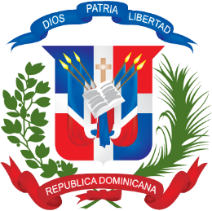 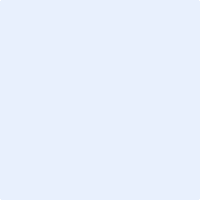 No. Solicitud:Objeto de la compra: COLOCACION DE PUBLICIDAD, RR.PP-129-2019	Rubro:Planificada: Detalle pedido_________________________________________________Responsable de la Unidad Operativa de Compras y ContratacionesÍtemCódigoDescripciónUnidad de MedidaCantidad SolicitadaPrecio Unitario EstimadoMonto182101801COLOCACIÓN DE PUBLICIDAD EN LA HOMBRERA IZQUIERDA DEL UNIFORME CLUB SAN CARLOS, MAS MENCIONES DE RADIO, TV Y ACTIVIDADES PROMOCIONALES DURANTE EL TORNEO DE BALONCESTO SUPERIOR DEL D.N.MES       1300,000.00300,000.00Total:Observaciones: